    KTZV Bechhofen u.U. ev. Jahresprogramm 2019     KTZV Bechhofen u.U. ev. Jahresprogramm 2019     KTZV Bechhofen u.U. ev. Jahresprogramm 2019     KTZV Bechhofen u.U. ev. Jahresprogramm 2019     KTZV Bechhofen u.U. ev. Jahresprogramm 2019     KTZV Bechhofen u.U. ev. Jahresprogramm 2019     KTZV Bechhofen u.U. ev. Jahresprogramm 2019     KTZV Bechhofen u.U. ev. Jahresprogramm 2019     KTZV Bechhofen u.U. ev. Jahresprogramm 2019     KTZV Bechhofen u.U. ev. Jahresprogramm 2019     KTZV Bechhofen u.U. ev. Jahresprogramm 2019     KTZV Bechhofen u.U. ev. Jahresprogramm 2019     KTZV Bechhofen u.U. ev. Jahresprogramm 2019     KTZV Bechhofen u.U. ev. Jahresprogramm 2019     KTZV Bechhofen u.U. ev. Jahresprogramm 2019     KTZV Bechhofen u.U. ev. Jahresprogramm 2019     KTZV Bechhofen u.U. ev. Jahresprogramm 2019     KTZV Bechhofen u.U. ev. Jahresprogramm 2019     KTZV Bechhofen u.U. ev. Jahresprogramm 2019     KTZV Bechhofen u.U. ev. Jahresprogramm 2019 JanuarJanuarJanuarJanuarFebruarFebruarFebruarFebruarMärzMärzMärzMärzAprilAprilAprilAprilMaiMaiMaiMaiJuniJuniJuniJuni1DiNeujahr11Fr1Fr1Mo141MiTag der ArbeitTag der Arbeit1Sa2Mi2Sa2Sa2Di2Do2So3Do3So3So3Mi3Fr3Mo234Fr4Mo64MoRosenmontag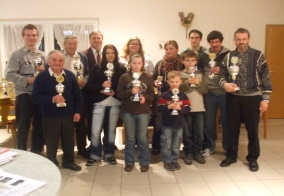 104Do4Sa4Di5Sa5Di5Di5Fr5So5Mi6SoHeilige Drei KönigeHeilige Drei Könige6Mi6Mi6Sa6Mo196Do7Mo27Do7Do7So7Di7Fr8Di8FrSchafkopfrennen 20.00 UhrSchafkopfrennen 20.00 Uhr8FrJahreshauptv.19.00 UhrJahreshauptv.19.00 Uhr8Mo158Mi8Sa9Mi9Sa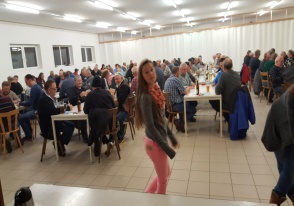 9Sa9Di9Do9SoPfingstenPfingsten10Do10So10So10Mi10FrMonatsversammlung 20.00Monatsversammlung 20.0010MoPfingstmontag2411Fr11Mo711Mo1111Do11Sa11Di12Sa12Di12Di12Fr12SoMuttertagMuttertag12Mi13So13Mi13Mi13Sa13Mo2013Do14Mo314Do14Do14So14Di14Fr15Di15Fr15Fr15Mo1615Mi15Sa16Mi16Sa16Sa16Di16Do16So17Do17So17So17Mi17Fr17Mo2518Fr18Mo818Mo1218Do18Sa18Di19Sa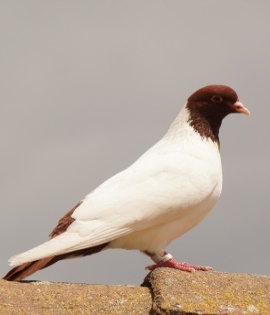 19Di19Di19FrKarfreitagKarfreitag19So19Mi20So20Mi20Mi20Sa20Mo2120DoFronleichnamFronleichnam21Mo421Do21Do21SoOsternOstern21Di21Fr22Di22Fr22Fr22MoOstermontag1722Mi22Sa23Mi23Sa23Sa23Di23Do23So24Do24So24So24Mi24Fr24Mo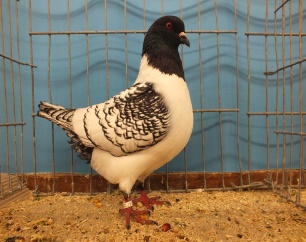 2625Fr25Mo925Mo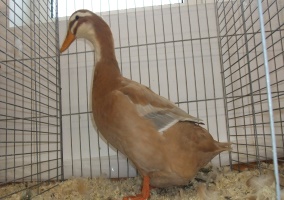 1325Do25Sa25Di26Sa26Di26Di26Fr26So26Mi27So27Mi27Mi27Sa27Mo2227Do28Mo528Do28Do28So28Di28Fr29Di29Fr29Mo1829Mi29Sa30Mi30Sa30Di30DoHimmelfahrtHimmelfahrt30SoTaubenm.2. HühnerimpTaubenm.2. Hühnerimp31Do31SoTaubenm.1.Hühnerimp.Taubenm.1.Hühnerimp.31Fr© Kalenderpedia®   www.kalenderpedia.de© Kalenderpedia®   www.kalenderpedia.de© Kalenderpedia®   www.kalenderpedia.de© Kalenderpedia®   www.kalenderpedia.de© Kalenderpedia®   www.kalenderpedia.de© Kalenderpedia®   www.kalenderpedia.de© Kalenderpedia®   www.kalenderpedia.de© Kalenderpedia®   www.kalenderpedia.deAngaben ohne GewährAngaben ohne GewährAngaben ohne GewährAngaben ohne Gewähr    KTZV Bechhofen u.U. ev. Jahresprogramm 2019    KTZV Bechhofen u.U. ev. Jahresprogramm 2019    KTZV Bechhofen u.U. ev. Jahresprogramm 2019    KTZV Bechhofen u.U. ev. Jahresprogramm 2019    KTZV Bechhofen u.U. ev. Jahresprogramm 2019    KTZV Bechhofen u.U. ev. Jahresprogramm 2019    KTZV Bechhofen u.U. ev. Jahresprogramm 2019    KTZV Bechhofen u.U. ev. Jahresprogramm 2019    KTZV Bechhofen u.U. ev. Jahresprogramm 2019    KTZV Bechhofen u.U. ev. Jahresprogramm 2019    KTZV Bechhofen u.U. ev. Jahresprogramm 2019    KTZV Bechhofen u.U. ev. Jahresprogramm 2019    KTZV Bechhofen u.U. ev. Jahresprogramm 2019    KTZV Bechhofen u.U. ev. Jahresprogramm 2019    KTZV Bechhofen u.U. ev. Jahresprogramm 2019    KTZV Bechhofen u.U. ev. Jahresprogramm 2019    KTZV Bechhofen u.U. ev. Jahresprogramm 2019    KTZV Bechhofen u.U. ev. Jahresprogramm 2019    KTZV Bechhofen u.U. ev. Jahresprogramm 2019    KTZV Bechhofen u.U. ev. Jahresprogramm 2019JuliJuliJuliJuliAugustAugustAugustAugustSeptemberSeptemberSeptemberSeptemberOktoberOktoberOktoberOktoberNovemberNovemberNovemberNovemberDezemberDezemberDezemberDezember1Mo271Do1So1Di1FrAllerheiligenAllerheiligen1So1. Advent1. Advent2Di2Fr2Mo362Mi2Sa2MoMeldeschluss 35.493Mi3Sa3Di3DoTag der Dt. EinheitTag der Dt. Einheit3So3DiHeideschauHeideschau4Do4So4Mi4Fr4Mo454Mi5Fr5Mo325Do5Sa5Di5Do6SaGrillfest 18.00 UhrGrillfest 18.00 Uhr6Di6FrMonatsversammlung 20.00 UhrMonatsversammlung 20.00 Uhr6So6Mi6FrMonatsversammlung 19.00 UhrMonatsversammlung 19.00 Uhr7SoGrillfest  9.00 Uhr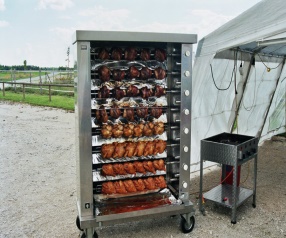 Grillfest  9.00 Uhr7Mi7Sa7Mo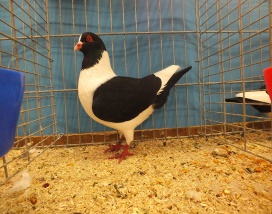 417Do7Sa8Mo288Do8So8Di8FrSchafkopfrennen 20. UhrSchafkopfrennen 20. Uhr8So9Di9Fr9Mo379Mi9Sa9Mo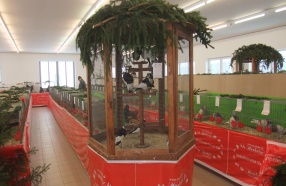 5010Mi10SaFerienprogramm 14-16 UhrFerienprogramm 14-16 Uhr10Di10Do10So10Di11Do11So11Mi11Fr11Mo4611Mi12Fr12Mo3312Do12Sa12Di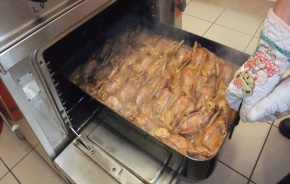 12Do13Sa13Di13Fr13So13Mi13Fr14So14Mi14Sa14Mo4214Do14Sa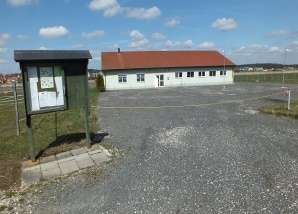 15Mo2915Do15So15Di15Fr15So16Di16Fr16Mo3816Mi16Sa16Mo5117Mi17Sa17Di17Do17SoTaubenessen ab 11. UhrTaubenessen ab 11. Uhr17Di18Do18So18Mi18Fr18Mo4718Mi19FrKirchweihumzug 18.00UhrKirchweihumzug 18.00Uhr19Mo3419Do19Sa19Di19Do20Sa20Di20Fr20So20Mi20Fr21So21Mi21Sa21Mo4321Do21SaAufbau 35.Heides.Aufbau 35.Heides.22Mo3022Do22So22Di22Fr22So23Di23Fr23Mo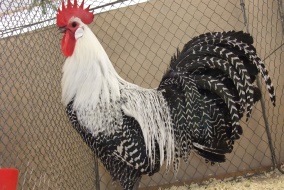 3923Mi23Sa23Mo5224Mi24Sa24Di24Do24So4. Hühnerimpfung 9.00 Uhr4. Hühnerimpfung 9.00 Uhr24DiHeiligabendHeiligabend25Do25So25Mi25Fr25Mo4825Mi1. Weihnachtstag1. Weihnachtstag26Fr26Mo3526Do26Sa26Di26DoEinlieferung 16-20UhrEinlieferung 16-20Uhr27Sa27Di27Fr27SoEnde der SommerzeitEnde der Sommerzeit27Mi27FrBewertungBewertung28So28Mi28Sa28Mo4428Do28Sa35.Heideschau 14.0f.35.Heideschau 14.0f.29Mo3129Do29SoTaupenmarkt.3. Hühnerim.Taupenmarkt.3. Hühnerim.29Di29Fr29So35. H.Kreisschau35. H.Kreisschau30Di30Fr30Mo4030Mi30Sa30Mo131Mi31Sa31DoReformationstagReformationstag31DiSilvesterSilvester